Un concours original Un constat AFFDU                                   pourLes filles s’expriment trop peu en classe, en réunion, en public. Elles s’orientent en majorité vers des formations etAssociation Française         développer l’éducation à l’égalitédes métiers littéraires, artistiques, sociaux, et négligentdes Femmes Diplômées                             dès l’école encore trop souvent les filières des secteurs informatiquescientifique, technique. Aider filles et garçons à prendredes UniversitésCe projet est soutenu par le ministère de l’Education nationale, de l’Enseignement supérieur et de la recherche et le secrétariat d’Etat chargé des Droits des Femmes auprès du ministère des Affaires Sociales, de la Santé et des Droits des Femmes.conscience des stéréotypes, des représentations, des(Association Loi 1901, reconnue d’utilité publique)Ce projet est soutenu par le ministère de l’Education nationale, de l’Enseignement supérieur et de la recherche et le secrétariat d’Etat chargé des Droits des Femmes auprès du ministère des Affaires Sociales, de la Santé et des Droits des Femmes.rapports sociaux de sexe, qui sont des freins pour leursCe projet est soutenu par le ministère de l’Education nationale, de l’Enseignement supérieur et de la recherche et le secrétariat d’Etat chargé des Droits des Femmes auprès du ministère des Affaires Sociales, de la Santé et des Droits des Femmes.choix de formation et de carrière et pour une égalité à part entière, tel est le but du concours « Les Olympes de la Parole ».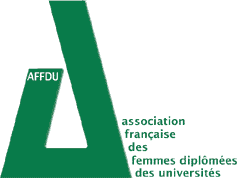 Objectifs du concours L’AFFDUAssociation Française des Femmes Diplômées des Universités a pour objectif la promotion des filles aux plus hauts niveaux de diplômes pour qu’elles deviennent des femmes responsables dans une société paritaire.L’éducation à l’égalité, dès l’école,  permet la prise de conscience des stéréotypes sexistes et sexués, et développe l’égalité entre les filles et les garçons.développer une éducation à l’égalité chez les élèves, dès l’école primaire,L’AFFDUAssociation Française des Femmes Diplômées des Universités a pour objectif la promotion des filles aux plus hauts niveaux de diplômes pour qu’elles deviennent des femmes responsables dans une société paritaire.L’éducation à l’égalité, dès l’école,  permet la prise de conscience des stéréotypes sexistes et sexués, et développe l’égalité entre les filles et les garçons.contribuer à lutter contre les idées reçues, les stéréotypes, les représentations erronées,L’AFFDUAssociation Française des Femmes Diplômées des Universités a pour objectif la promotion des filles aux plus hauts niveaux de diplômes pour qu’elles deviennent des femmes responsables dans une société paritaire.L’éducation à l’égalité, dès l’école,  permet la prise de conscience des stéréotypes sexistes et sexués, et développe l’égalité entre les filles et les garçons.développer le respect mutuel entre les filles et les garçons, contribuer à transformer les comportements agressifs et lutter contre le sexisme pour l’éradiquer,CONCOURSL’AFFDUAssociation Française des Femmes Diplômées des Universités a pour objectif la promotion des filles aux plus hauts niveaux de diplômes pour qu’elles deviennent des femmes responsables dans une société paritaire.L’éducation à l’égalité, dès l’école,  permet la prise de conscience des stéréotypes sexistes et sexués, et développe l’égalité entre les filles et les garçons.développer une meilleure connaissance de la place des femmes et des hommes dans la société contemporaine tant dans leur formation que dans le choix d’un métier.     « LES OLYMPESDE LA PAROLE »Le concours, mené en partenariat avec les Rectorats,  s’appuie sur un réseau :celui des 14 groupes locaux de l’AFFDU et celui des chargées de mission académiques à l’égalité filles-garçons, femmes-hommes.Le concours permet de développer une culture de l’égalité entre filles et garçons par une réflexion des élèves en classe sur l’égalité entre femmes et hommes, les inégalités existantes et les solutions à y apporter, il favorise la prise de parole.Le concours, mené en partenariat avec les Rectorats,  s’appuie sur un réseau :celui des 14 groupes locaux de l’AFFDU et celui des chargées de mission académiques à l’égalité filles-garçons, femmes-hommes.Le concours permet de développer une culture de l’égalité entre filles et garçons par une réflexion des élèves en classe sur l’égalité entre femmes et hommes, les inégalités existantes et les solutions à y apporter, il favorise la prise de parole.4, rue de ChevreuseLe concours, mené en partenariat avec les Rectorats,  s’appuie sur un réseau :celui des 14 groupes locaux de l’AFFDU et celui des chargées de mission académiques à l’égalité filles-garçons, femmes-hommes.Le concours permet de développer une culture de l’égalité entre filles et garçons par une réflexion des élèves en classe sur l’égalité entre femmes et hommes, les inégalités existantes et les solutions à y apporter, il favorise la prise de parole.75006 PARISLe concours, mené en partenariat avec les Rectorats,  s’appuie sur un réseau :celui des 14 groupes locaux de l’AFFDU et celui des chargées de mission académiques à l’égalité filles-garçons, femmes-hommes.Le concours permet de développer une culture de l’égalité entre filles et garçons par une réflexion des élèves en classe sur l’égalité entre femmes et hommes, les inégalités existantes et les solutions à y apporter, il favorise la prise de parole.Courriel : contact@affdu.frTél. : 01 43 20 01 32Modalités du concours 2015Modalités du concours : Modalités pratiques (Consultez le règlement sur www.affdu.fr et sur EDUSCOL)Les classes candidates préparent :        dans les académies et les régions1 - L’AFFDU organise, en partenariat avec le ministère de l’Education nationale, de l’Enseignement supérieur et de la Recherche, et avec le Secrétariat d’Etat chargé des Droits des Femmes auprès du ministère des Affaires sociales, de la Santé et des Droits des femmes, un concours national sur le thème de l’égalité femmes - hommes, dont le sujet en 2015 est :" De nos jours, comment le travail est-il réparti entre les femmes et les hommes dans les métiers du secteur agricole et de la protection de la nature ? Quelles solutions peut-on imaginer pour faire évoluer les responsabilités et réduire les inégalités entre les femmes et les hommes ? » Les questions seront abordées sous une perspective transdisciplinaire, dans le contexte de la France et des pays de l’Union Européenne pour les lycées et les collèges, ou de la France seule pour les écoles élémentaires.2 - Les classes participantes se partagent en  3 catégories :les écoles élémentairesles collèges et les sections SEGPAles lycées généraux, technologiques, professionnels et agricoles.3 - Les inscriptions se font dès l’annonce du concours par les académies et les groupes AFFDU locaux. Inscriptions au plus tard le vendredi 19 décembre 2014, par courriel à : contact@affdu.fr, préciser dans l’objet de votre courriel : InscriptionsOlympes2015.un dossier et une saynète de 15 mn, pour une complémentarité pédagogique entre écrit et oral. Un jury académique désigne les classes (une par catégorie) qui iront en finale à Paris.4 - Le dossier reflète la trame et la synthèse du  travail mené en classe ainsi que la réflexion qui s’en dégage. Il consigne et témoigne d’une avancée de la réflexion personnelle menée sur le thème du concours. L’audition est réalisée par une équipe mixte de 8 élèves maximum, désignés par la classe.Annonce du concours sur le site EDUSCOL1 - L’AFFDU organise, en partenariat avec le ministère de l’Education nationale, de l’Enseignement supérieur et de la Recherche, et avec le Secrétariat d’Etat chargé des Droits des Femmes auprès du ministère des Affaires sociales, de la Santé et des Droits des femmes, un concours national sur le thème de l’égalité femmes - hommes, dont le sujet en 2015 est :" De nos jours, comment le travail est-il réparti entre les femmes et les hommes dans les métiers du secteur agricole et de la protection de la nature ? Quelles solutions peut-on imaginer pour faire évoluer les responsabilités et réduire les inégalités entre les femmes et les hommes ? » Les questions seront abordées sous une perspective transdisciplinaire, dans le contexte de la France et des pays de l’Union Européenne pour les lycées et les collèges, ou de la France seule pour les écoles élémentaires.2 - Les classes participantes se partagent en  3 catégories :les écoles élémentairesles collèges et les sections SEGPAles lycées généraux, technologiques, professionnels et agricoles.3 - Les inscriptions se font dès l’annonce du concours par les académies et les groupes AFFDU locaux. Inscriptions au plus tard le vendredi 19 décembre 2014, par courriel à : contact@affdu.fr, préciser dans l’objet de votre courriel : InscriptionsOlympes2015.un dossier et une saynète de 15 mn, pour une complémentarité pédagogique entre écrit et oral. Un jury académique désigne les classes (une par catégorie) qui iront en finale à Paris.4 - Le dossier reflète la trame et la synthèse du  travail mené en classe ainsi que la réflexion qui s’en dégage. Il consigne et témoigne d’une avancée de la réflexion personnelle menée sur le thème du concours. L’audition est réalisée par une équipe mixte de 8 élèves maximum, désignés par la classe.et sur le site de l’AFFDU : www.affdu.fr1 - L’AFFDU organise, en partenariat avec le ministère de l’Education nationale, de l’Enseignement supérieur et de la Recherche, et avec le Secrétariat d’Etat chargé des Droits des Femmes auprès du ministère des Affaires sociales, de la Santé et des Droits des femmes, un concours national sur le thème de l’égalité femmes - hommes, dont le sujet en 2015 est :" De nos jours, comment le travail est-il réparti entre les femmes et les hommes dans les métiers du secteur agricole et de la protection de la nature ? Quelles solutions peut-on imaginer pour faire évoluer les responsabilités et réduire les inégalités entre les femmes et les hommes ? » Les questions seront abordées sous une perspective transdisciplinaire, dans le contexte de la France et des pays de l’Union Européenne pour les lycées et les collèges, ou de la France seule pour les écoles élémentaires.2 - Les classes participantes se partagent en  3 catégories :les écoles élémentairesles collèges et les sections SEGPAles lycées généraux, technologiques, professionnels et agricoles.3 - Les inscriptions se font dès l’annonce du concours par les académies et les groupes AFFDU locaux. Inscriptions au plus tard le vendredi 19 décembre 2014, par courriel à : contact@affdu.fr, préciser dans l’objet de votre courriel : InscriptionsOlympes2015.un dossier et une saynète de 15 mn, pour une complémentarité pédagogique entre écrit et oral. Un jury académique désigne les classes (une par catégorie) qui iront en finale à Paris.4 - Le dossier reflète la trame et la synthèse du  travail mené en classe ainsi que la réflexion qui s’en dégage. Il consigne et témoigne d’une avancée de la réflexion personnelle menée sur le thème du concours. L’audition est réalisée par une équipe mixte de 8 élèves maximum, désignés par la classe. Le concours est lancé en septembre dans les  académies par les Rectorats (SAIO, chargé-e-s de mission académiques Egalité filles-garçons), avec l’appui des Présidentes de groupes locaux de l’AFFDU.1 - L’AFFDU organise, en partenariat avec le ministère de l’Education nationale, de l’Enseignement supérieur et de la Recherche, et avec le Secrétariat d’Etat chargé des Droits des Femmes auprès du ministère des Affaires sociales, de la Santé et des Droits des femmes, un concours national sur le thème de l’égalité femmes - hommes, dont le sujet en 2015 est :" De nos jours, comment le travail est-il réparti entre les femmes et les hommes dans les métiers du secteur agricole et de la protection de la nature ? Quelles solutions peut-on imaginer pour faire évoluer les responsabilités et réduire les inégalités entre les femmes et les hommes ? » Les questions seront abordées sous une perspective transdisciplinaire, dans le contexte de la France et des pays de l’Union Européenne pour les lycées et les collèges, ou de la France seule pour les écoles élémentaires.2 - Les classes participantes se partagent en  3 catégories :les écoles élémentairesles collèges et les sections SEGPAles lycées généraux, technologiques, professionnels et agricoles.3 - Les inscriptions se font dès l’annonce du concours par les académies et les groupes AFFDU locaux. Inscriptions au plus tard le vendredi 19 décembre 2014, par courriel à : contact@affdu.fr, préciser dans l’objet de votre courriel : InscriptionsOlympes2015.5 - Le jury local présidé par la Présidente du groupe AFFDU local est constitué de représentants des rectorats, des Délégations régionales aux Droits des Femmes, des partenaires régionaux et de membres du groupe AFFDU régional, dans un souci d’équilibre. La Présidente locale AFFDU décide de la date de l’audition d’un commun accord avec les membres du jury. Dans chaque académie les finalistes sont désignées par le jury local à raison d’une classe par catégorie. Les finalistes envoient leurs dossiers par internet, à l’AFFDU (contact@affdu.fr), 4 rue de Chevreuse, 75006 PARIS.Le jury national est composé de la Présidente de l’AFFDU, d’un(e) représentant(e) de la ministre de l’Education nationale, de l’Enseignement supérieur et de la Recherche, d’un(e) représentant(e) de la secrétaire d’Etat chargée des Droits des Femmes auprès de la ministre des Affaires sociales, de la Santé et des Droits des femmes, de la cheffe de mission Egalité filles-garçons à la DGESCO, et d’un(e) représentant(e) du Haut Conseil à l’Egalité entre les femmes et les hommes.   Inscription au concours au plus tard le vendredi 19 décembre 2014.1 - L’AFFDU organise, en partenariat avec le ministère de l’Education nationale, de l’Enseignement supérieur et de la Recherche, et avec le Secrétariat d’Etat chargé des Droits des Femmes auprès du ministère des Affaires sociales, de la Santé et des Droits des femmes, un concours national sur le thème de l’égalité femmes - hommes, dont le sujet en 2015 est :" De nos jours, comment le travail est-il réparti entre les femmes et les hommes dans les métiers du secteur agricole et de la protection de la nature ? Quelles solutions peut-on imaginer pour faire évoluer les responsabilités et réduire les inégalités entre les femmes et les hommes ? » Les questions seront abordées sous une perspective transdisciplinaire, dans le contexte de la France et des pays de l’Union Européenne pour les lycées et les collèges, ou de la France seule pour les écoles élémentaires.2 - Les classes participantes se partagent en  3 catégories :les écoles élémentairesles collèges et les sections SEGPAles lycées généraux, technologiques, professionnels et agricoles.3 - Les inscriptions se font dès l’annonce du concours par les académies et les groupes AFFDU locaux. Inscriptions au plus tard le vendredi 19 décembre 2014, par courriel à : contact@affdu.fr, préciser dans l’objet de votre courriel : InscriptionsOlympes2015.5 - Le jury local présidé par la Présidente du groupe AFFDU local est constitué de représentants des rectorats, des Délégations régionales aux Droits des Femmes, des partenaires régionaux et de membres du groupe AFFDU régional, dans un souci d’équilibre. La Présidente locale AFFDU décide de la date de l’audition d’un commun accord avec les membres du jury. Dans chaque académie les finalistes sont désignées par le jury local à raison d’une classe par catégorie. Les finalistes envoient leurs dossiers par internet, à l’AFFDU (contact@affdu.fr), 4 rue de Chevreuse, 75006 PARIS.Le jury national est composé de la Présidente de l’AFFDU, d’un(e) représentant(e) de la ministre de l’Education nationale, de l’Enseignement supérieur et de la Recherche, d’un(e) représentant(e) de la secrétaire d’Etat chargée des Droits des Femmes auprès de la ministre des Affaires sociales, de la Santé et des Droits des femmes, de la cheffe de mission Egalité filles-garçons à la DGESCO, et d’un(e) représentant(e) du Haut Conseil à l’Egalité entre les femmes et les hommes.   Au 1er trimestre et jusqu’en fin février 2015 : préparation du concours dans les classes. 1 - L’AFFDU organise, en partenariat avec le ministère de l’Education nationale, de l’Enseignement supérieur et de la Recherche, et avec le Secrétariat d’Etat chargé des Droits des Femmes auprès du ministère des Affaires sociales, de la Santé et des Droits des femmes, un concours national sur le thème de l’égalité femmes - hommes, dont le sujet en 2015 est :" De nos jours, comment le travail est-il réparti entre les femmes et les hommes dans les métiers du secteur agricole et de la protection de la nature ? Quelles solutions peut-on imaginer pour faire évoluer les responsabilités et réduire les inégalités entre les femmes et les hommes ? » Les questions seront abordées sous une perspective transdisciplinaire, dans le contexte de la France et des pays de l’Union Européenne pour les lycées et les collèges, ou de la France seule pour les écoles élémentaires.2 - Les classes participantes se partagent en  3 catégories :les écoles élémentairesles collèges et les sections SEGPAles lycées généraux, technologiques, professionnels et agricoles.3 - Les inscriptions se font dès l’annonce du concours par les académies et les groupes AFFDU locaux. Inscriptions au plus tard le vendredi 19 décembre 2014, par courriel à : contact@affdu.fr, préciser dans l’objet de votre courriel : InscriptionsOlympes2015.5 - Le jury local présidé par la Présidente du groupe AFFDU local est constitué de représentants des rectorats, des Délégations régionales aux Droits des Femmes, des partenaires régionaux et de membres du groupe AFFDU régional, dans un souci d’équilibre. La Présidente locale AFFDU décide de la date de l’audition d’un commun accord avec les membres du jury. Dans chaque académie les finalistes sont désignées par le jury local à raison d’une classe par catégorie. Les finalistes envoient leurs dossiers par internet, à l’AFFDU (contact@affdu.fr), 4 rue de Chevreuse, 75006 PARIS.Le jury national est composé de la Présidente de l’AFFDU, d’un(e) représentant(e) de la ministre de l’Education nationale, de l’Enseignement supérieur et de la Recherche, d’un(e) représentant(e) de la secrétaire d’Etat chargée des Droits des Femmes auprès de la ministre des Affaires sociales, de la Santé et des Droits des femmes, de la cheffe de mission Egalité filles-garçons à la DGESCO, et d’un(e) représentant(e) du Haut Conseil à l’Egalité entre les femmes et les hommes.   Mi-Mars 2015 : jurys locaux pour le choix des classes finalistes.1 - L’AFFDU organise, en partenariat avec le ministère de l’Education nationale, de l’Enseignement supérieur et de la Recherche, et avec le Secrétariat d’Etat chargé des Droits des Femmes auprès du ministère des Affaires sociales, de la Santé et des Droits des femmes, un concours national sur le thème de l’égalité femmes - hommes, dont le sujet en 2015 est :" De nos jours, comment le travail est-il réparti entre les femmes et les hommes dans les métiers du secteur agricole et de la protection de la nature ? Quelles solutions peut-on imaginer pour faire évoluer les responsabilités et réduire les inégalités entre les femmes et les hommes ? » Les questions seront abordées sous une perspective transdisciplinaire, dans le contexte de la France et des pays de l’Union Européenne pour les lycées et les collèges, ou de la France seule pour les écoles élémentaires.2 - Les classes participantes se partagent en  3 catégories :les écoles élémentairesles collèges et les sections SEGPAles lycées généraux, technologiques, professionnels et agricoles.3 - Les inscriptions se font dès l’annonce du concours par les académies et les groupes AFFDU locaux. Inscriptions au plus tard le vendredi 19 décembre 2014, par courriel à : contact@affdu.fr, préciser dans l’objet de votre courriel : InscriptionsOlympes2015.5 - Le jury local présidé par la Présidente du groupe AFFDU local est constitué de représentants des rectorats, des Délégations régionales aux Droits des Femmes, des partenaires régionaux et de membres du groupe AFFDU régional, dans un souci d’équilibre. La Présidente locale AFFDU décide de la date de l’audition d’un commun accord avec les membres du jury. Dans chaque académie les finalistes sont désignées par le jury local à raison d’une classe par catégorie. Les finalistes envoient leurs dossiers par internet, à l’AFFDU (contact@affdu.fr), 4 rue de Chevreuse, 75006 PARIS.Le jury national est composé de la Présidente de l’AFFDU, d’un(e) représentant(e) de la ministre de l’Education nationale, de l’Enseignement supérieur et de la Recherche, d’un(e) représentant(e) de la secrétaire d’Etat chargée des Droits des Femmes auprès de la ministre des Affaires sociales, de la Santé et des Droits des femmes, de la cheffe de mission Egalité filles-garçons à la DGESCO, et d’un(e) représentant(e) du Haut Conseil à l’Egalité entre les femmes et les hommes.   Mercredi  8 Avril 2015 : finale nationale des lycées, à Paris.1 - L’AFFDU organise, en partenariat avec le ministère de l’Education nationale, de l’Enseignement supérieur et de la Recherche, et avec le Secrétariat d’Etat chargé des Droits des Femmes auprès du ministère des Affaires sociales, de la Santé et des Droits des femmes, un concours national sur le thème de l’égalité femmes - hommes, dont le sujet en 2015 est :" De nos jours, comment le travail est-il réparti entre les femmes et les hommes dans les métiers du secteur agricole et de la protection de la nature ? Quelles solutions peut-on imaginer pour faire évoluer les responsabilités et réduire les inégalités entre les femmes et les hommes ? » Les questions seront abordées sous une perspective transdisciplinaire, dans le contexte de la France et des pays de l’Union Européenne pour les lycées et les collèges, ou de la France seule pour les écoles élémentaires.2 - Les classes participantes se partagent en  3 catégories :les écoles élémentairesles collèges et les sections SEGPAles lycées généraux, technologiques, professionnels et agricoles.3 - Les inscriptions se font dès l’annonce du concours par les académies et les groupes AFFDU locaux. Inscriptions au plus tard le vendredi 19 décembre 2014, par courriel à : contact@affdu.fr, préciser dans l’objet de votre courriel : InscriptionsOlympes2015.5 - Le jury local présidé par la Présidente du groupe AFFDU local est constitué de représentants des rectorats, des Délégations régionales aux Droits des Femmes, des partenaires régionaux et de membres du groupe AFFDU régional, dans un souci d’équilibre. La Présidente locale AFFDU décide de la date de l’audition d’un commun accord avec les membres du jury. Dans chaque académie les finalistes sont désignées par le jury local à raison d’une classe par catégorie. Les finalistes envoient leurs dossiers par internet, à l’AFFDU (contact@affdu.fr), 4 rue de Chevreuse, 75006 PARIS.Le jury national est composé de la Présidente de l’AFFDU, d’un(e) représentant(e) de la ministre de l’Education nationale, de l’Enseignement supérieur et de la Recherche, d’un(e) représentant(e) de la secrétaire d’Etat chargée des Droits des Femmes auprès de la ministre des Affaires sociales, de la Santé et des Droits des femmes, de la cheffe de mission Egalité filles-garçons à la DGESCO, et d’un(e) représentant(e) du Haut Conseil à l’Egalité entre les femmes et les hommes.   Mercredi 20 Mai  2015 : finale nationale des écoles élémentaires et des collèges, à Paris.Les jurys nationaux ont lieu1 - L’AFFDU organise, en partenariat avec le ministère de l’Education nationale, de l’Enseignement supérieur et de la Recherche, et avec le Secrétariat d’Etat chargé des Droits des Femmes auprès du ministère des Affaires sociales, de la Santé et des Droits des femmes, un concours national sur le thème de l’égalité femmes - hommes, dont le sujet en 2015 est :" De nos jours, comment le travail est-il réparti entre les femmes et les hommes dans les métiers du secteur agricole et de la protection de la nature ? Quelles solutions peut-on imaginer pour faire évoluer les responsabilités et réduire les inégalités entre les femmes et les hommes ? » Les questions seront abordées sous une perspective transdisciplinaire, dans le contexte de la France et des pays de l’Union Européenne pour les lycées et les collèges, ou de la France seule pour les écoles élémentaires.2 - Les classes participantes se partagent en  3 catégories :les écoles élémentairesles collèges et les sections SEGPAles lycées généraux, technologiques, professionnels et agricoles.3 - Les inscriptions se font dès l’annonce du concours par les académies et les groupes AFFDU locaux. Inscriptions au plus tard le vendredi 19 décembre 2014, par courriel à : contact@affdu.fr, préciser dans l’objet de votre courriel : InscriptionsOlympes2015.5 - Le jury local présidé par la Présidente du groupe AFFDU local est constitué de représentants des rectorats, des Délégations régionales aux Droits des Femmes, des partenaires régionaux et de membres du groupe AFFDU régional, dans un souci d’équilibre. La Présidente locale AFFDU décide de la date de l’audition d’un commun accord avec les membres du jury. Dans chaque académie les finalistes sont désignées par le jury local à raison d’une classe par catégorie. Les finalistes envoient leurs dossiers par internet, à l’AFFDU (contact@affdu.fr), 4 rue de Chevreuse, 75006 PARIS.Le jury national est composé de la Présidente de l’AFFDU, d’un(e) représentant(e) de la ministre de l’Education nationale, de l’Enseignement supérieur et de la Recherche, d’un(e) représentant(e) de la secrétaire d’Etat chargée des Droits des Femmes auprès de la ministre des Affaires sociales, de la Santé et des Droits des femmes, de la cheffe de mission Egalité filles-garçons à la DGESCO, et d’un(e) représentant(e) du Haut Conseil à l’Egalité entre les femmes et les hommes.  au ministère de l’Education nationale, à Paris.1 - L’AFFDU organise, en partenariat avec le ministère de l’Education nationale, de l’Enseignement supérieur et de la Recherche, et avec le Secrétariat d’Etat chargé des Droits des Femmes auprès du ministère des Affaires sociales, de la Santé et des Droits des femmes, un concours national sur le thème de l’égalité femmes - hommes, dont le sujet en 2015 est :" De nos jours, comment le travail est-il réparti entre les femmes et les hommes dans les métiers du secteur agricole et de la protection de la nature ? Quelles solutions peut-on imaginer pour faire évoluer les responsabilités et réduire les inégalités entre les femmes et les hommes ? » Les questions seront abordées sous une perspective transdisciplinaire, dans le contexte de la France et des pays de l’Union Européenne pour les lycées et les collèges, ou de la France seule pour les écoles élémentaires.2 - Les classes participantes se partagent en  3 catégories :les écoles élémentairesles collèges et les sections SEGPAles lycées généraux, technologiques, professionnels et agricoles.3 - Les inscriptions se font dès l’annonce du concours par les académies et les groupes AFFDU locaux. Inscriptions au plus tard le vendredi 19 décembre 2014, par courriel à : contact@affdu.fr, préciser dans l’objet de votre courriel : InscriptionsOlympes2015.5 - Le jury local présidé par la Présidente du groupe AFFDU local est constitué de représentants des rectorats, des Délégations régionales aux Droits des Femmes, des partenaires régionaux et de membres du groupe AFFDU régional, dans un souci d’équilibre. La Présidente locale AFFDU décide de la date de l’audition d’un commun accord avec les membres du jury. Dans chaque académie les finalistes sont désignées par le jury local à raison d’une classe par catégorie. Les finalistes envoient leurs dossiers par internet, à l’AFFDU (contact@affdu.fr), 4 rue de Chevreuse, 75006 PARIS.Le jury national est composé de la Présidente de l’AFFDU, d’un(e) représentant(e) de la ministre de l’Education nationale, de l’Enseignement supérieur et de la Recherche, d’un(e) représentant(e) de la secrétaire d’Etat chargée des Droits des Femmes auprès de la ministre des Affaires sociales, de la Santé et des Droits des femmes, de la cheffe de mission Egalité filles-garçons à la DGESCO, et d’un(e) représentant(e) du Haut Conseil à l’Egalité entre les femmes et les hommes.  Des prix sont attribués aux lauréat(e)s.1 - L’AFFDU organise, en partenariat avec le ministère de l’Education nationale, de l’Enseignement supérieur et de la Recherche, et avec le Secrétariat d’Etat chargé des Droits des Femmes auprès du ministère des Affaires sociales, de la Santé et des Droits des femmes, un concours national sur le thème de l’égalité femmes - hommes, dont le sujet en 2015 est :" De nos jours, comment le travail est-il réparti entre les femmes et les hommes dans les métiers du secteur agricole et de la protection de la nature ? Quelles solutions peut-on imaginer pour faire évoluer les responsabilités et réduire les inégalités entre les femmes et les hommes ? » Les questions seront abordées sous une perspective transdisciplinaire, dans le contexte de la France et des pays de l’Union Européenne pour les lycées et les collèges, ou de la France seule pour les écoles élémentaires.2 - Les classes participantes se partagent en  3 catégories :les écoles élémentairesles collèges et les sections SEGPAles lycées généraux, technologiques, professionnels et agricoles.3 - Les inscriptions se font dès l’annonce du concours par les académies et les groupes AFFDU locaux. Inscriptions au plus tard le vendredi 19 décembre 2014, par courriel à : contact@affdu.fr, préciser dans l’objet de votre courriel : InscriptionsOlympes2015.5 - Le jury local présidé par la Présidente du groupe AFFDU local est constitué de représentants des rectorats, des Délégations régionales aux Droits des Femmes, des partenaires régionaux et de membres du groupe AFFDU régional, dans un souci d’équilibre. La Présidente locale AFFDU décide de la date de l’audition d’un commun accord avec les membres du jury. Dans chaque académie les finalistes sont désignées par le jury local à raison d’une classe par catégorie. Les finalistes envoient leurs dossiers par internet, à l’AFFDU (contact@affdu.fr), 4 rue de Chevreuse, 75006 PARIS.Le jury national est composé de la Présidente de l’AFFDU, d’un(e) représentant(e) de la ministre de l’Education nationale, de l’Enseignement supérieur et de la Recherche, d’un(e) représentant(e) de la secrétaire d’Etat chargée des Droits des Femmes auprès de la ministre des Affaires sociales, de la Santé et des Droits des femmes, de la cheffe de mission Egalité filles-garçons à la DGESCO, et d’un(e) représentant(e) du Haut Conseil à l’Egalité entre les femmes et les hommes.  